https://www.youtube.com/watch?v=QkHQ0CYwjaIHave a look at this body part song and use it to help you label the diagraph.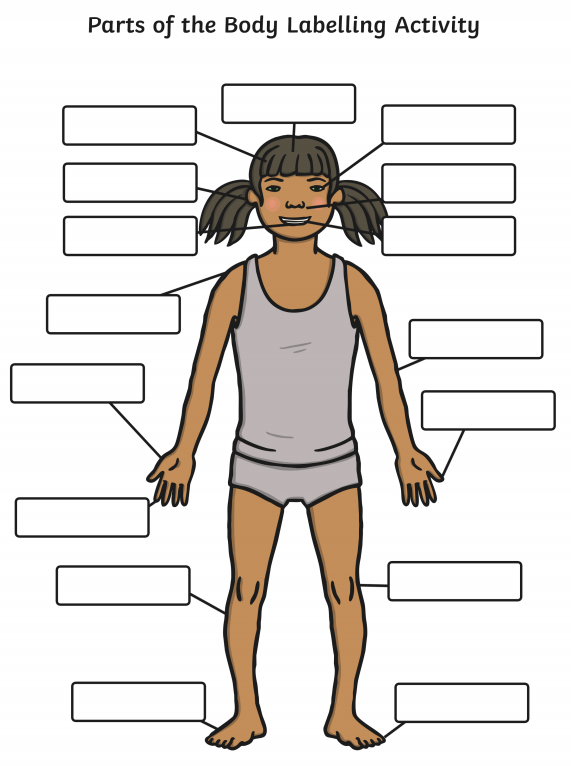 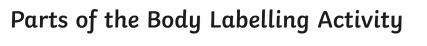 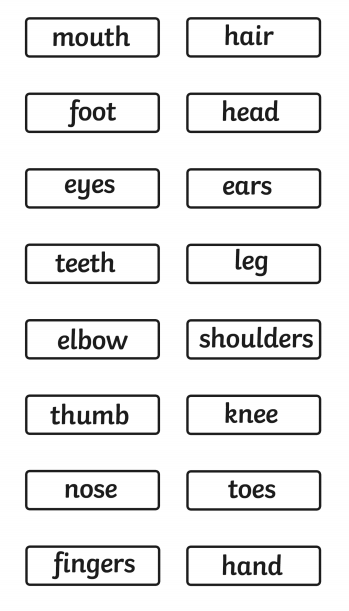 